TANTÁRGY ADATLAPés tantárgykövetelményekTantárgykurzusok a 2017/2018. tanév 1. félévében:A félév időbeosztása:Cím:Bútortörténet és tervezésTárgykód:PMRESNE092-EA-00Heti óraszám:2 előadás, 2 gyakorlatKreditpont:2Szak(ok) / típus:Építészmérnök BSc (8. sz.)Tagozat:nappali / levelezőKövetelmény:félévközi jegyMeghirdetés féléve:2017/18. tavaszNyelv:magyarElőzetes követelmény(ek):Építészmérnök BSc (8. sz.) - nincsOktató tanszék(ek):Vizuális Ismeretek TanszékTárgyfelelős, oktató(k):Dr. KÓSA Balázs – tantárgyfelelősCélkitűzés:A tantárgy célja a művészettörténet egyik interdiszciplináris területének, a Bútortörténet megismertetése, és a bútortervezés elveinek, gyakorlatának elsajátíttatásával konkrét bútorszerkezeti ismeretek megszerzése.Célkitűzés:A tantárgy célja a művészettörténet egyik interdiszciplináris területének, a Bútortörténet megismertetése, és a bútortervezés elveinek, gyakorlatának elsajátíttatásával konkrét bútorszerkezeti ismeretek megszerzése.feladat
ESETTANULMÁNY a kortárs bútorokról

Az esettanulmányban egy bútort kell bemutatni. Egy általunk biztosított tervezőtől (mielőtt befejezi a tanulmányt, a kiválasztott tárgyat jóvá kell hagynia a tanárnak). A kiválasztott bútort prezentálni kell egy grafikusan megtervezett füzetben. A füzet dizájnjának kapcsolatban kell lennie a kiválasztott bútorral és a tervező ideológiájával. A kutatási anyagot az alábbi kritériumoknak megfelelően kell bemutatni: Ki tervezte? – A tervező bemutatása (életrajz) A tervező “stílusa” – tervezés filozófiája  A tervező legnagyobb munkái (pár fotóval)A bútor történeti háttere (gazdasági, kultúrális, politikai, és technológiai kontextusok)A tárgy részletes leírása (tervezési feltétel, a bútor anyagának leírása, miért godolja innovatívnak a tárgyat)Ha ez még ma is a piacon van, mutassa be a viszonteladót , keresse meg a reklámját a bútornak feladat
történelmi bútort RAJZOS BEMUTATÁSA

3-4 hallgató kap egy történelmi bútort. A feladat, egy adott nézet nagyítása ami bemutatja a korszak legfontosabb jellemzőit ezután lerajzolni 1:1 arányban  a bútort. Plusz egy 4000 karakteres esszét írni hozzá, mely bemutatja a korszakot és a metodikát, valamint a tervezési jellemzőit a bútornak.feladatNemzetközi tervezési verseny

A nagy kávéház kihívás
https://tinycoffeehouse.beebreeders.com/

A Nagy Kicsi Kávéház Kihívás arra kéri a résztvevőket, hogy tervezzenek egy kávézó kioszkot amit meg lehet többszörözni az észak-európai fővárosokban. Szövetkezve a “Kremm Coffee and Gelato”-val ikonikus terveket keresünk amiket könnyű elkészíteni és szállítani, mindeközben elég kifinomult ahhoz hogy mérföldkő legyen a maga nemében. A kioszknak el kell helyeznie egy baristát és  alkalmasnak kell lennie minden időjárási viszonynak. A nyertes tervek  továbbításra kerülnek az építési elbírálásba, a Kremm Coffee and Gelato-val elköteleztük hogy a kávéház sorozat megépül 2018/19-ben.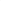 Formai követelmények: A gtantárgyfelelőssel egyeztetni szükséges. Követelmény a szorgalmi időszakban:A gyakorlatokon/laborokon való megjelenés kötelező (a hiányzások a TVSZ. szerint), a tematikában meghatározott készültségi fokkal. A nem megfelelő órai munkavégzés vagy felkészületlenség nem egyenlő a jelenléttel, felkészültség hiánya, vagy az óra nem aktív látogatása igazolatlan hiányzásnak minősül, amely hatással lehet a félév értékelésére is. A félévben elvégzendő feladatok:A féléves feladat(ok) beadási határidejének tartása kötelező. A tematika és a félév menetének beosztása a TVSZ figyelembevételével készült.Félévközi számonkérések:A gyakorlati óránkapot feladatok mellett, otthoni feladatok is várhatóak a félév során. Ezeket a megjelölt időpontokban(prezentáció) szükséges bemutatni. A prezentációk pótlására akkor van lehetőség, ha azt előzetesen egyeztetve lett a tantárgyfelelőssel, gyakorlatvezetővel. A félévet átölelő feladat legkésőbbi beadási határideje a15. hét szerda (gyakorlati óra időpontja). Javítás maximum 1-1 alkalommal lehetséges a 16. héttel bezárólag.A szemeszterben megszerezhető pontszámok részletezése:feladat:                                20 pontfeladat:                                30 pontfeladat:                                50 pontEgyes feladatok minimális pontszáma:feladat:                                11 pontfeladat:                                16 pontfeladat:                                26 pontBEADANDÓ MUNKARÉSZEK:Házi feladatok bemutatása – digitálisan és nyomtatott formátumbanOtthoni feladat digitális adathordozón(CD,DVD) történő leadása a félév végéigAz órai munkák nem megfelelő minőségű prezentációja esetén automatikus elutasításra kerül a féléves teljesítés.A feladatok nem megfelelő minőségű prezentációja esetén automatikus elutasításra kerül a féléves teljesítés.feladat
ESETTANULMÁNY a kortárs bútorokról

Az esettanulmányban egy bútort kell bemutatni. Egy általunk biztosított tervezőtől (mielőtt befejezi a tanulmányt, a kiválasztott tárgyat jóvá kell hagynia a tanárnak). A kiválasztott bútort prezentálni kell egy grafikusan megtervezett füzetben. A füzet dizájnjának kapcsolatban kell lennie a kiválasztott bútorral és a tervező ideológiájával. A kutatási anyagot az alábbi kritériumoknak megfelelően kell bemutatni: Ki tervezte? – A tervező bemutatása (életrajz) A tervező “stílusa” – tervezés filozófiája  A tervező legnagyobb munkái (pár fotóval)A bútor történeti háttere (gazdasági, kultúrális, politikai, és technológiai kontextusok)A tárgy részletes leírása (tervezési feltétel, a bútor anyagának leírása, miért godolja innovatívnak a tárgyat)Ha ez még ma is a piacon van, mutassa be a viszonteladót , keresse meg a reklámját a bútornak feladat
történelmi bútort RAJZOS BEMUTATÁSA

3-4 hallgató kap egy történelmi bútort. A feladat, egy adott nézet nagyítása ami bemutatja a korszak legfontosabb jellemzőit ezután lerajzolni 1:1 arányban  a bútort. Plusz egy 4000 karakteres esszét írni hozzá, mely bemutatja a korszakot és a metodikát, valamint a tervezési jellemzőit a bútornak.feladatNemzetközi tervezési verseny

A nagy kávéház kihívás
https://tinycoffeehouse.beebreeders.com/

A Nagy Kicsi Kávéház Kihívás arra kéri a résztvevőket, hogy tervezzenek egy kávézó kioszkot amit meg lehet többszörözni az észak-európai fővárosokban. Szövetkezve a “Kremm Coffee and Gelato”-val ikonikus terveket keresünk amiket könnyű elkészíteni és szállítani, mindeközben elég kifinomult ahhoz hogy mérföldkő legyen a maga nemében. A kioszknak el kell helyeznie egy baristát és  alkalmasnak kell lennie minden időjárási viszonynak. A nyertes tervek  továbbításra kerülnek az építési elbírálásba, a Kremm Coffee and Gelato-val elköteleztük hogy a kávéház sorozat megépül 2018/19-ben.Formai követelmények: A gtantárgyfelelőssel egyeztetni szükséges. Követelmény a szorgalmi időszakban:A gyakorlatokon/laborokon való megjelenés kötelező (a hiányzások a TVSZ. szerint), a tematikában meghatározott készültségi fokkal. A nem megfelelő órai munkavégzés vagy felkészületlenség nem egyenlő a jelenléttel, felkészültség hiánya, vagy az óra nem aktív látogatása igazolatlan hiányzásnak minősül, amely hatással lehet a félév értékelésére is. A félévben elvégzendő feladatok:A féléves feladat(ok) beadási határidejének tartása kötelező. A tematika és a félév menetének beosztása a TVSZ figyelembevételével készült.Félévközi számonkérések:A gyakorlati óránkapot feladatok mellett, otthoni feladatok is várhatóak a félév során. Ezeket a megjelölt időpontokban(prezentáció) szükséges bemutatni. A prezentációk pótlására akkor van lehetőség, ha azt előzetesen egyeztetve lett a tantárgyfelelőssel, gyakorlatvezetővel. A félévet átölelő feladat legkésőbbi beadási határideje a15. hét szerda (gyakorlati óra időpontja). Javítás maximum 1-1 alkalommal lehetséges a 16. héttel bezárólag.A szemeszterben megszerezhető pontszámok részletezése:feladat:                                20 pontfeladat:                                30 pontfeladat:                                50 pontEgyes feladatok minimális pontszáma:feladat:                                11 pontfeladat:                                16 pontfeladat:                                26 pontBEADANDÓ MUNKARÉSZEK:Házi feladatok bemutatása – digitálisan és nyomtatott formátumbanOtthoni feladat digitális adathordozón(CD,DVD) történő leadása a félév végéigAz órai munkák nem megfelelő minőségű prezentációja esetén automatikus elutasításra kerül a féléves teljesítés.A feladatok nem megfelelő minőségű prezentációja esetén automatikus elutasításra kerül a féléves teljesítés.Osztályzat kialakításának módja:A tantárgy jegybeírásként való felvétele a NEPTUN rendszerben. A félév érdemjeggyel zárul, amelyet a szorgalmi időszak sikeres elvégzését követően kapnak a hallgatók.Érdemjegy – pontrendszer:                               91 – 100 pont  5 (jeles)                               76 – 90   pont  4 (jó)                               65 – 75   pont  3 (közepes)                               53 – 64   pont  2 (elégséges)A félév sikeres teljesítéséhez, minden munkarész és számonkérés megléte szükséges.Osztályzat kialakításának módja:A tantárgy jegybeírásként való felvétele a NEPTUN rendszerben. A félév érdemjeggyel zárul, amelyet a szorgalmi időszak sikeres elvégzését követően kapnak a hallgatók.Érdemjegy – pontrendszer:                               91 – 100 pont  5 (jeles)                               76 – 90   pont  4 (jó)                               65 – 75   pont  3 (közepes)                               53 – 64   pont  2 (elégséges)A félév sikeres teljesítéséhez, minden munkarész és számonkérés megléte szükséges.Pótlási lehetőségek:A féléves feladat(ok) beadási határidejének tartása, valamint a zárthelyi dolgozatok megírása kötelező. A tematika és a félév menetének beosztása a TVSZ figyelembevételével készült. Ennek értelmében, egyéb időpontban pótlásra, javításra lehetőség nincs.Pótlási lehetőségek:A féléves feladat(ok) beadási határidejének tartása, valamint a zárthelyi dolgozatok megírása kötelező. A tematika és a félév menetének beosztása a TVSZ figyelembevételével készült. Ennek értelmében, egyéb időpontban pótlásra, javításra lehetőség nincs.Konzultációs lehetőségek:Az órarendben rögzített időpontokban, valamint a tantárgyfelelős/oktató által kiírt fogadóóra időpontjában. Feladatok véglegesítése a második órán megtörténik.Konzultációs lehetőségek:Az órarendben rögzített időpontokban, valamint a tantárgyfelelős/oktató által kiírt fogadóóra időpontjában. Feladatok véglegesítése a második órán megtörténik.Jegyzet, tankönyv, felhasználható irodalom:Kaesz Gyula – A bútorstílusokDaniela Santos Quartino – Modern Interior DesignKaesz Gyula: Ismerjük meg a bútorstílusokat,1962, Bp. Gondolat – könyvből bútortörténeti tablóJegyzet, tankönyv, felhasználható irodalom:Kaesz Gyula – A bútorstílusokDaniela Santos Quartino – Modern Interior DesignKaesz Gyula: Ismerjük meg a bútorstílusokat,1962, Bp. Gondolat – könyvből bútortörténeti tablóTárgy-kurzus típusOktató(k)Nap/időHelyMegjegyzéselőadás/gyakorlatnappaliDr. Kósa Balázsegyetemi adjunktusszerda 3-4. óraA008tematika szerintTárgy-kurzus típusOktató(k)ElőadásGyakorlatMegjegyzésDr. Kósa Balázsegyetemi adjunktusszerda9:30 -11:00A008(tematika szerint)előadások tematika szerintSzarvas RichárdBorbás Renátadoktorandusz hallgatókszerda9:30 -11:00A008előadások tematika szerinthétdátumelőadásgyakorlat1.02.07.órai munka az oktatók irányításával / 1. feladat kiadása2.02.14.órai munka az oktatók irányításával3.02.21órai munka az oktatók irányításával4.02.28.órai munka az oktatók irányításával5.03.07.Prezentáció – tanulmány leadása 1. feladat – 2. feladat kiadása6.03.14.órai munka az oktatók irányításával-3. feladat kiadása7.03.21.órai munka az oktatók irányításával8.03.28.órai munka az oktatók irányításával9.04.04.tavaszi szünettavaszi szünet10.04.11.órai munka az oktatók irányításával11.04.18.Prezentáció – bútorrajz leadása- 2. feladat12.04.25.órai munka az oktatók irányításával13.05.02.órai munka az oktatók irányításával14.05.09.órai munka az oktatók irányításával15.05.15.Prezentáció – PÁLYÁZAT leadása- 3. feladat